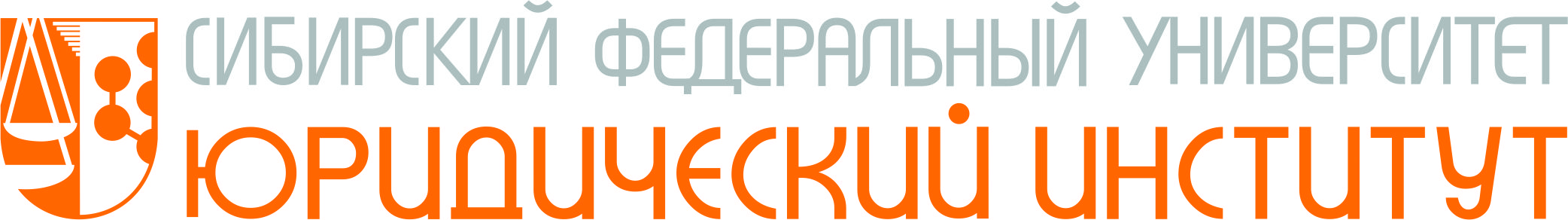 19 и 20 марта 2015 года Юридический институт СФУ совместно с Институтом правовой дидактики Университета Пассау (Германия) проводит Второй международный семинар-повышение квалификации для профессорско-преподавательского состава по дополнительной профессиональной программе повышения квалификации «Современные методики проведения государственных экзаменов».Ведущим семинара выступит У. Крамер, д.ю.н., профессор в области публичного права Института правовой дидактики Университета Пассау (Германия). Профессор У. Крамер является признанным специалистом в области методики преподавания права, неоднократно награждался за высокое качество преподавания права. В рамках двухдневного семинара планируется обсуждение следующих вопросов:Предназначение устного экзаменаФормирование экзаменационной комиссииПорядок и технологии проведения устного экзаменаМетодика оценки устного ответаПо результатам работы на семинаре участникам семинара будут выданы удостоверения о повышении квалификации установленного образца. Участие в семинаре является бесплатным, проезд и проживание участниками семинара оплачивается самостоятельно. Приглашаем Вас и Ваших коллег принять участие в данном мероприятии. Ознакомиться с информацией о Первом международном семинаре-повышении квалификации можно на сайте СФУ (http://news.sfu-kras.ru/node/14516). Для удобства иногородних участников семинар будет проводиться с поддержкой видеоконференцсвязи. Контактные лица по техническим вопросам организации видеоконференцсвязи: Буров Сергей Викторович, Буров Денис Викторович +7 391 2062364. Об участии просим сообщить заместителю директора по науке Васильевой Анне Федотовне по адресу afvassilieva@yandex.ru в срок до 11 марта 2015 года (включительно) путем направления регистрационной карточки участника семинара. Регистрационная карточка участника Международного семинара-повышения квалификации «Современные методики проведения государственных экзаменов»Регистрационная карточка участника Международного семинара-повышения квалификации «Современные методики проведения государственных экзаменов»Регистрационная карточка участника Международного семинара-повышения квалификации «Современные методики проведения государственных экзаменов»1. Информация об участнике семинара1. Информация об участнике семинара1. Информация об участнике семинара1.1.Фамилия1.2.Имя1.3.Отчество1.4.телефон1.5.e-mail2. Информация о вузе/месте работы участника семинара2. Информация о вузе/месте работы участника семинара2. Информация о вузе/месте работы участника семинара2.1.Место работы (полное и сокращенное название)2.2.Факультет / институт / подразделение2.3.Должность  2.4.Ученая степень/ученое звание3. Информация о форме участия в семинаре3. Информация о форме участия в семинаре3. Информация о форме участия в семинаре3.1.Форма участия (очная/видеоконференцсвязь)